Инструкция по генерации RSA-ключей и запроса на сертификат.В инструкции рассматриваются два варианта генерации ключей:  через консольную утилиту OpenSSL (п.п. 1-2) и через графическую оболочку XCA (п.3). Для операционной системы Windows можно воспользоваться любым методом. Для Linux и MacOS лучше воспользоваться утилитой Openssl, которая должна быть уже предустановлена.Установка OpenSSL Для Windows скачайте подходящую версию с сайта https://slproweb.com/products/Win32OpenSSL.html. Рекомендуется использовать Win64 OpenSSL v1.1.1g.Запустите скачанный файл для установки утилиты.Для операционных систем Linux и MacOS установка обычно не требуется и утилита уже установлена в систему.Генерация ключей и запроса в OpenSSLСоздание ключей:В командной строке выполните команду: openssl genrsa -des3 -out private.key 2048;В ответ на запрос «Enter pass phrase for private.key» введите пароль для защиты закрытого ключа; После запроса «Verifying - Enter pass phrase for private.key» - повторите ввод пароля; Ваш закрытый ключ будет создан и сохранен в файле private.key. Просмотреть его можно выполнив команду: less private.keyВнимание: при утрате пароля или компрометации закрытого ключа сертификат необходимо перевыпустить.Создание CSR:В командной строке выполните команду: openssl req -new -key private.key -out domain-name.csrВведите пароль закрытого ключа в ответ на запрос «Enter pass phrase for private.key»Следующие поля заполняются латинскими символами:Country Name - двухсимвольный код страны, согласно ISO-3166. «RU» для России.State or Province Name: название области или региона без сокращений;Locality Name: название города или населенного пункта; Organization Name: название организации в латинском эквиваленте;Organizational Unit Name: название подразделения, для которого заказывается сертификат (необязательное поле);Common Name: ФИО ответственного лица; Email Address: контактный e-mail адрес (необязательное поле);A challenge password: не заполняется;An optional company name: альтернативное имя компании (не заполняется).Запрос на сертификат будет сохранен в файле domain-name.csr в виде закодированного текста.Проверьте корректность введенных данных, выполнив следующую команду: openssl req -noout -text -in domain-name.csrДля просмотра значения открытого ключа нужно выполнить команду: openssl req -in domain-name.csr –textГде в modulus указан открытый ключ (выделено красным):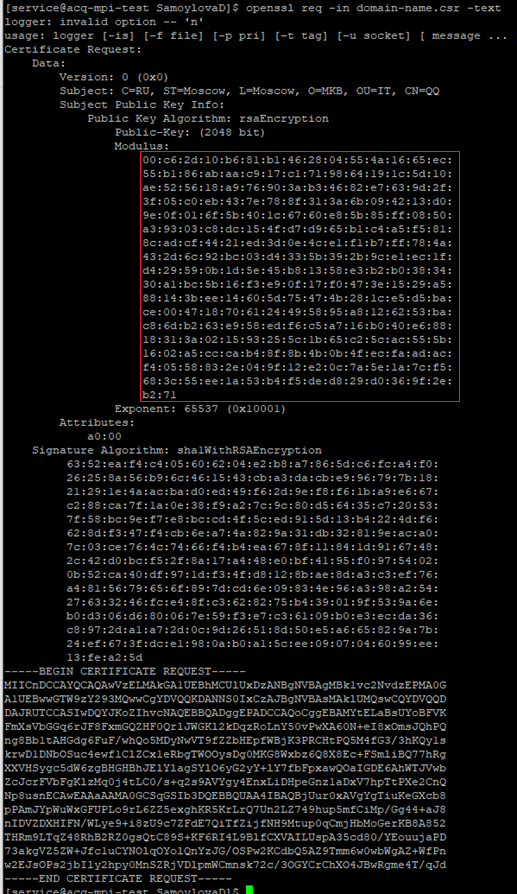 Впоследствии данный файл (полученный CSR) необходимо передать в Банк, где будет создан сертификат, который Вы будете использовать в запросах СБП.Установка XCAСкачайте последнюю версию с сайта: https://www.hohnstaedt.de/xca/index.php/downloadЗапустите скаченный файл для установки: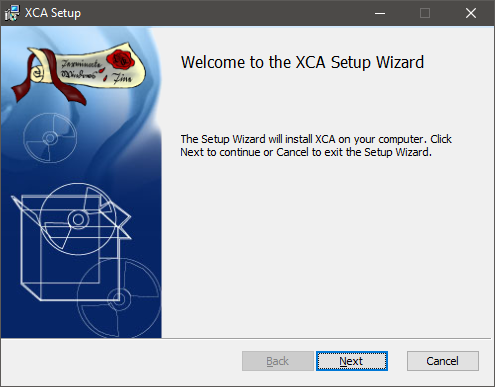 Нажмите Next для начала продолжения установки.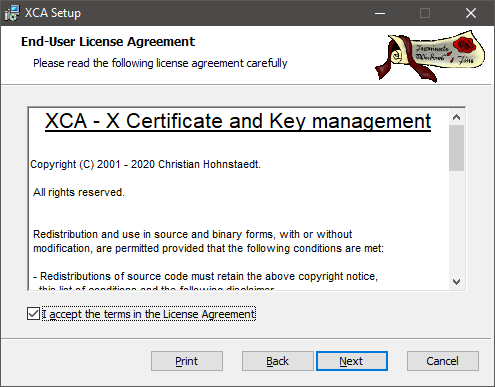 Прочтите лицензионное соглашение и поставьте галочку, если согласны с его положениями.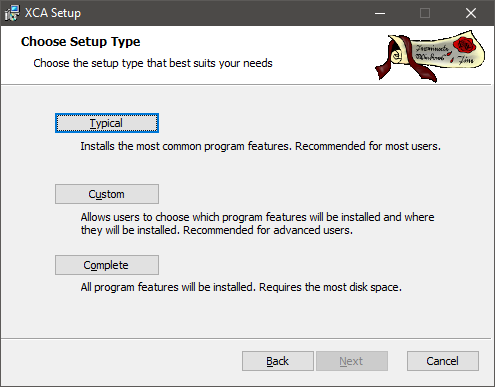 Нажмите кнопку Typical. 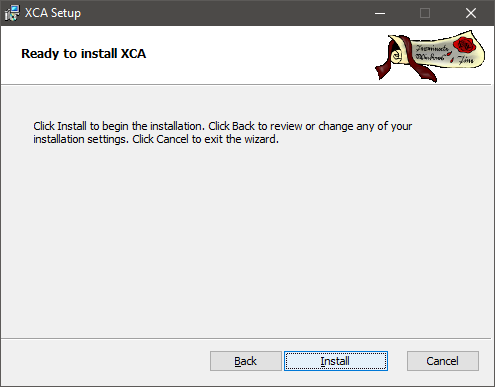 Нажмите Install для начала установки программы. 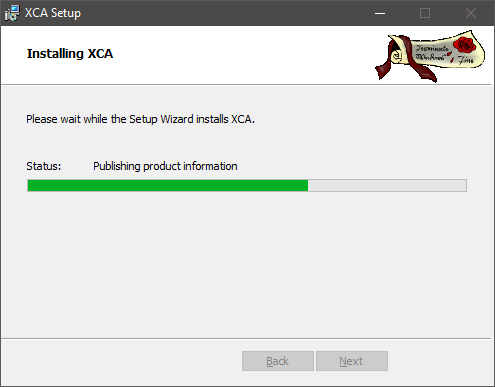 Дождитесь завершения установки.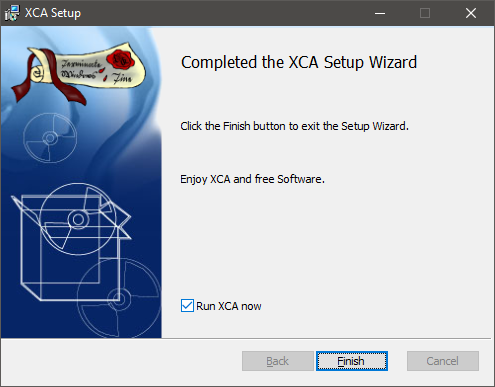 Нажмите Finish для завершения установки и запуска программы XCA.Генерация ключей и запроса в XCAЗапустите программу XCA, если она ещё не запущена.Выберите в меню вкладку «Файл» и пункт New Database для создания новой базы, в которой будут храниться секретные ключи.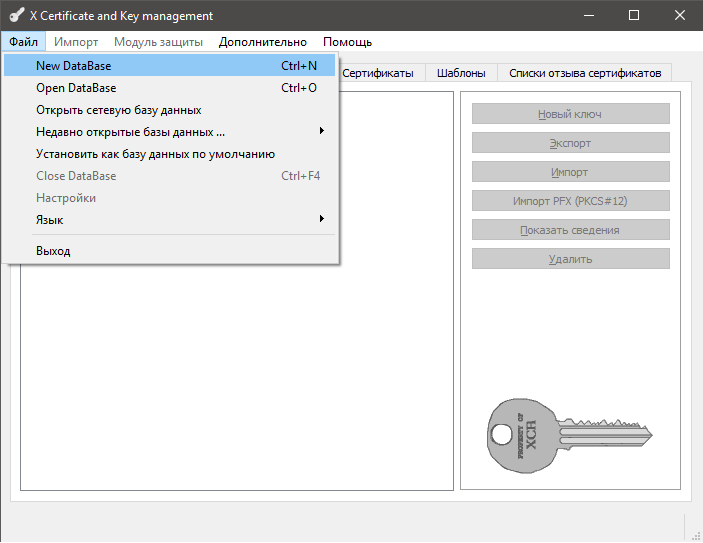 Придумайте название файла для базы данных (БД).
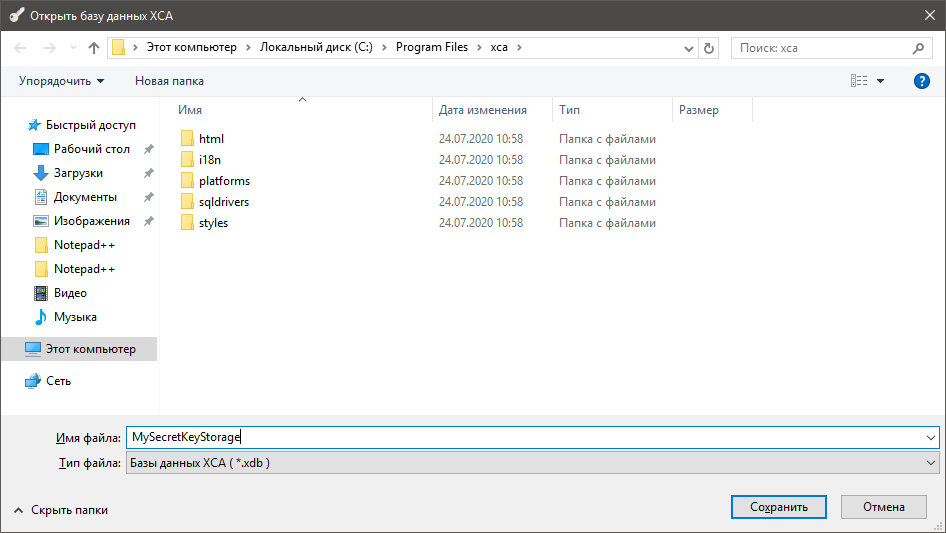 Придумайте и введите пароль для этой БД. Этот пароль будет использоваться для шифрования всех данных в БД. При потере пароля восстановить его будет невозможно.
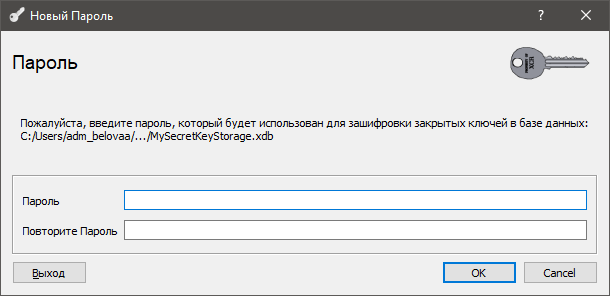 На вкладке «Закрытые ключи» нажмите кнопку «Новый ключ».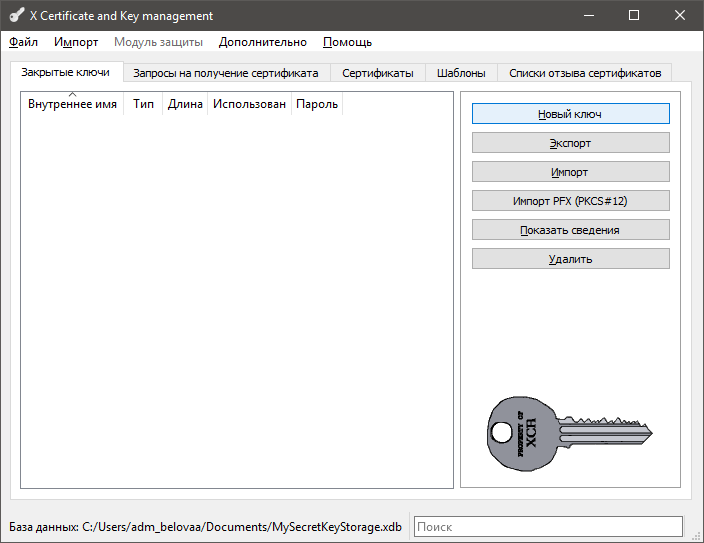 Придумайте имя для ключа. Оно будет использоваться только для идентификации ключа в XCA. Остальные параметры оставьте такими, как на скриншоте, и нажмите «Создать».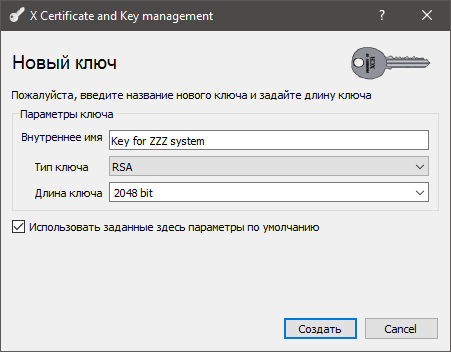 Для просмотра значения открытого ключа нужно выбрать сам ключ и нажать «Показать сведения»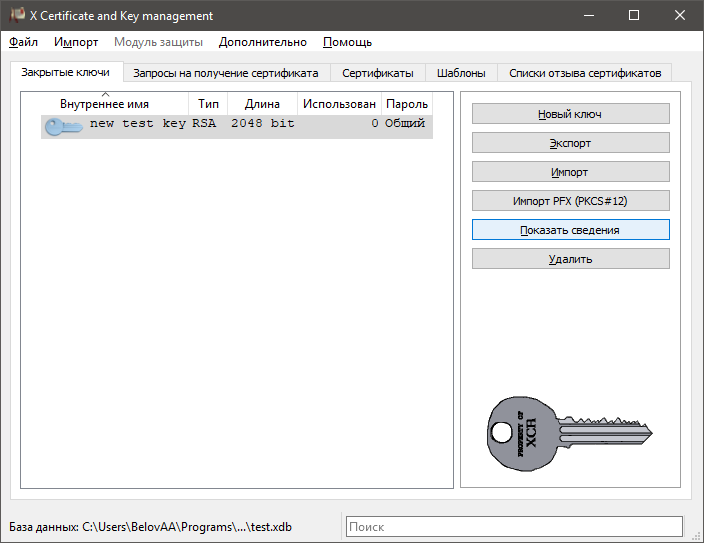 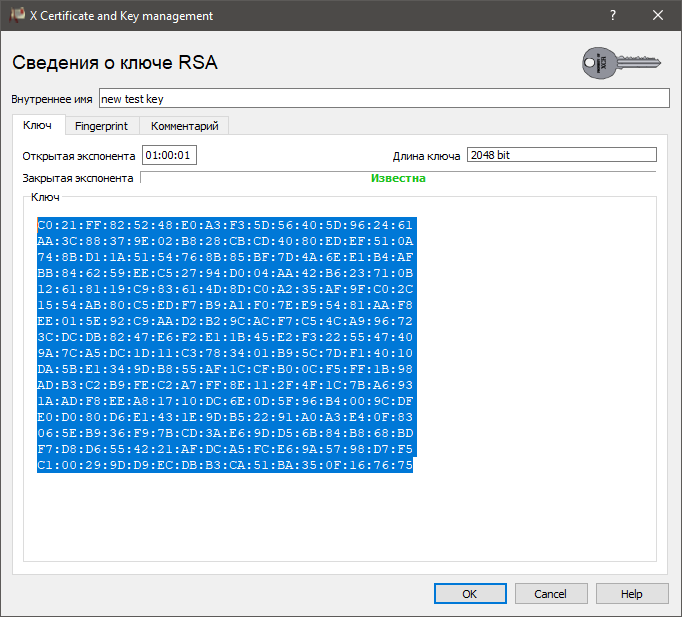 На вкладке «Запросы на получение сертификата» нажмите кнопку «Новый запрос».
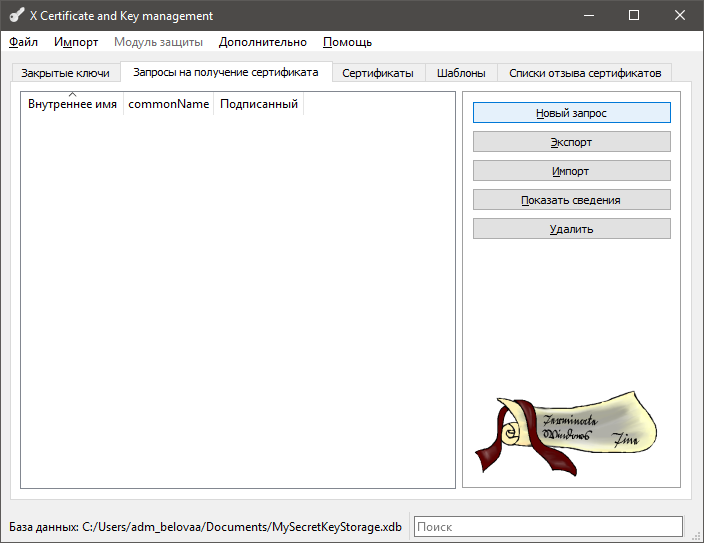 В окне для создания запроса на сертификат выберите шаблон [default] tls_client в нижней части окна в выпадающем списке шаблона и нажмите кнопку «Применить расширения». Заполните имя сертификата.
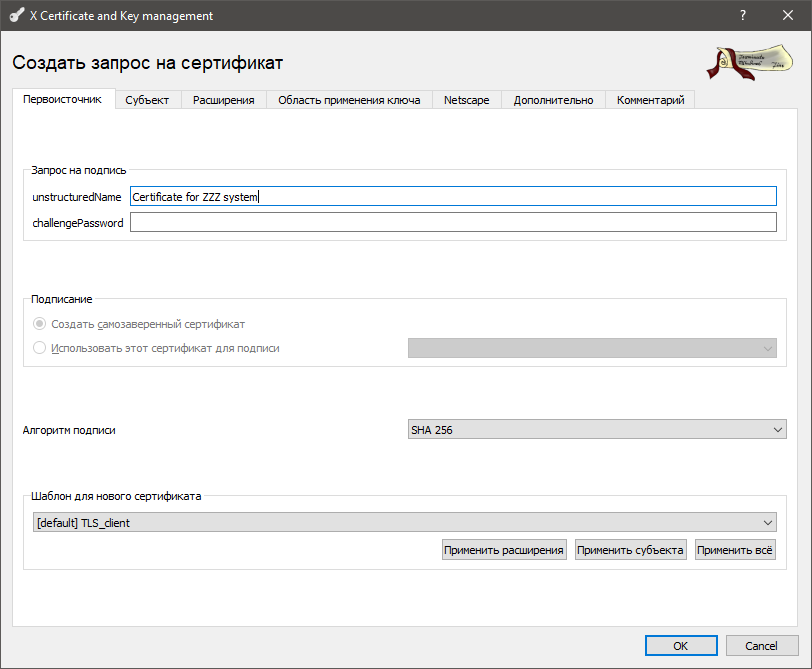 На вкладке «Субъект» заполните по-английски следующие поля:Internal Name – внутреннее имя для идентификации запросаСountry Name – код страны, для России код должен быть RUState or Province Name – область/регион, в примере MoscowLocality Name – город, в примере MoscowOrganization Name – наименование организацииOrganization Unit Name – наименование подразделения организацииCommon Name – ФИО ответственного лицаУбедитесь, что внизу окна правильно выбран закрытый ключ, к которому создаётся запрос на сертификат!Нажмите ОК для создания запроса на сертификат.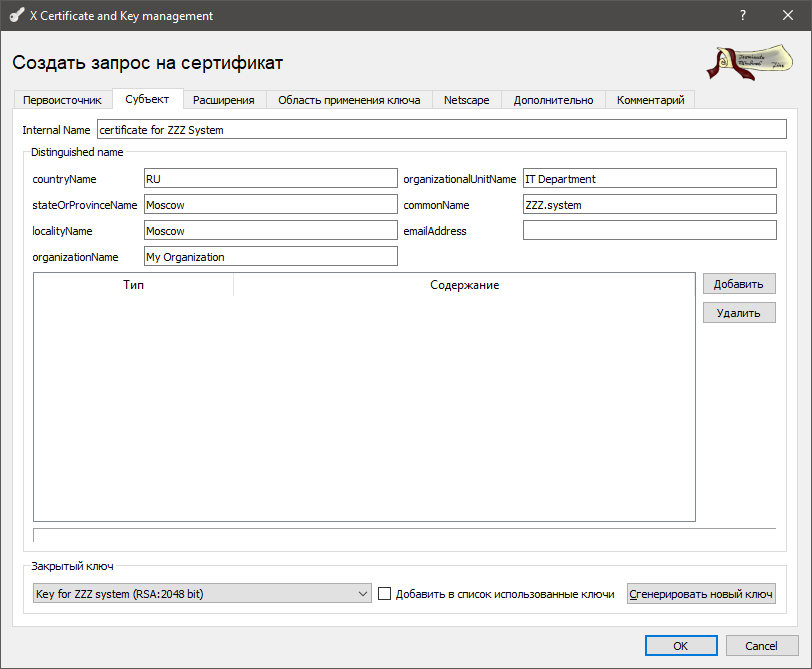 Выделите строку с запросом на сертификат и нажмите «Экспортировать».Укажите путь к файлу, в котором будет записан запрос на сертификат. Формат для экспорта рекомендуется оставить в формате PEM. Файл будет содержать base64-закодированный запрос. Его можно копировать как текст и отправлять по почте. Нажмите ОК для экспорта.
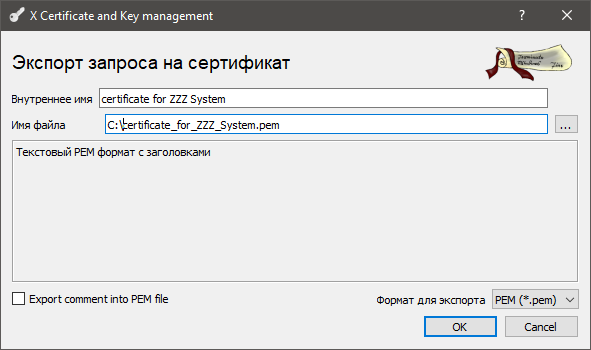 Отправьте экспортированный файл запроса на сертификат для получения готового сертификата.Для импорта сертификата на вкладке «Сертификаты» импортируйте полученный сертификат. Привязка к закрытому ключу произойдёт автоматически.Закрытый ключ с сертификатом можно экспортировать для установки в систему и дальнейшей работы.